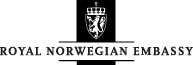 DOCUMENT CHECKLIST SCHENGEN VISA TO NORWAYList of supporting documents to be submitted by applicants in the Philippines

Submit all required documents when you meet at VFS, otherwise the application may be rejected. Print out this list, tick off the boxes and sign.
GENERAL REQUIREMENTS DOCUMENTS TO BE SUBMITTED DEPENDING ON THE PURPOSE OF THE TRIP
Original passport valid for three months after the intended travel and containing at least two blank pages. Copies of the bio data page and used pages One photo not older than six months, not edited (requirements)A signed print out of the harmonised application form from the UDI online application portalTravel medical insurance valid for the entire trip and the entire Schengen area, with coverage of at least EUR 30,000Proof of financial means Bank certification, bank books, personal bank statements showing regular income, credit card statements or balance covering the last six monthsFor minors: Proof of parents’ or legal guardian’s economic means (see above)Proof of travel arrangements: copy of the travel itineraryProof of ties in the Philippines Proof of social security contributions, if relevant Copy of real estate property – title-deed, if relevant Proof of family ties in the Philippines (e.g. birth certificate of children or     marriage certificate). These certificates should be issued by the Philippine     Statistics Authority (PSA)Proof of occupation  If employed Certificate of employment Certificate of leave absence Latest Income Tax ReturnIf self-employed Proof of company registration issued by the Department of Trade Industry    (DTI)/Securities Exchange Commission SEC registration of business Latest Income Tax Return Business Financial StatementIf pupil or student Proof of enrolment Certificate of leave absence if travelling during school yearIf travelling with spouse and/or children Marriage contract certified by the Philippine Statistics Authority (PSA) Birth certificates of children certified by the Philippine Statistics Authority    (PSA)Proof of accommodation: Confirmation of hotel booking, hotel voucher or signed sponsorship form by the host For non-Philippine applicants: Copy of Alien Certificate Registration (ACR) valid at least three months beyond the date of departure from the territory of the Schengen areaMinorsIf travelling alone or with only one parent: written consent of the non-travelling parent/legal guardian or proof of sole custody of the travelling parent or legal guardianIf the name of the father does not appear in the PSA issued birth certificate, no consent is requiredCopy of bio data page of parent(s) or legal guardian’s passportBirth certificate certified by the Philippine Statistics Authority (PSA)If travelling alone: Department of Social Welfare and Development (DSWD) clearanceTourism Detailed day-to-day itinerary of the planned tripFamily or friends visitProof of sponsorship and/or proof of accommodation by the host in Norway: Sponsorship formProof of relationshipTravelling for the purpose of business or an official visitCertificate from the employer:letter of the Philippine company introducing the businessperson, purpose and duration of the visit(s), financial cover of the visit, short company profile, etc.Invitation from the inviting company or organisation:the letter should contain the following information:relevant personal data of the invited personthe invited person’s functionlength of the visitpurpose of the visit and activity to be undertaken during the staywho is to cover the cost of the stay; andname and position of the counter signing personProof of recent business contacts:Proof of continued business relation between the two companies (e.g. contracts, invoices), if relevantParticipants in commercial fair, congress, cultural and sports events:A personalised letter containing the relevant personal data of the invited person and his/her function and the name, contact details and position of the counter signing person as well as the length and purpose of the visit or activityStudy, research or other types of internship:Certificate of admission or registration at an educational establishment for the purpose of attending academic or vocational courses, orCover letter from the inviting companyOPTIONAL:OPTIONAL:If you want another person to represent you during the case process, you can give the person a Power of Attorney If you are applying for a long-term visa with multiple entries, we recommend that you submit your previous visas with entry/exit stamps Applicant’s remarks (if any) and signature: Applicant’s remarks (if any) and signature: VFS’ remarks:VFS’ remarks:VFS center:                     Date:                     Signature:VFS center:                     Date:                     Signature: